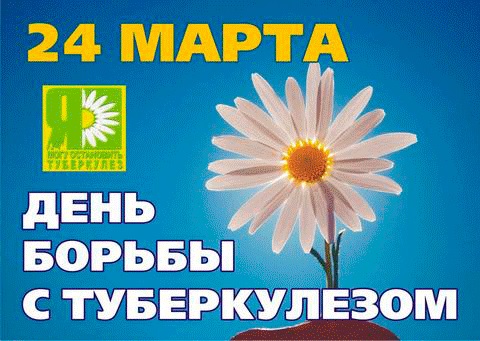 Ежегодно, 24 марта,  по инициативе Всемирной организации здравоохранения (ВОЗ) проводится Всемирный день борьбы с туберкулёзом. Цель проведения данного мероприятия -  информирование населения  о данном заболевании и мерах профилактики, пропаганде здорового образа жизни.По данным Всемирной организации здравоохранения,  около трети жителей нашей планеты инфицированы микобактериями туберкулёза. Ежегодно около 10 миллионов  человек  заболевают туберкулёзом,  около 2 миллионов человек умирают от этой болезни.  С учетом этих цифр, туберкулез является  ведущей инфекционной  причиной  смерти  в мире. Задача предупреждения заболевания приобрела особое значение в наши дни, так как распространение получили вирулентные штаммы возбудителя, устойчивые к основным противотуберкулёзным препаратам. В нашей республике в 2018 г. впервые заболели  туберкулезом 331 человек.  А всего, ежегодно на учете в противотуберкулезных учреждениях республики наблюдается  950 -1000 человек,  больных туберкулезом. Наиболее неблагоприятная ситуация сложилась в Куженерском, Килемарском,  Новоторъяльском , Параньгинском,  Оршанском, Моркинском,  Волжском  районах, где заболеваемость туберкулезом за 2018 год превысила  республиканские показатели в 1,5 – 2,5  раза. Ежегодно туберкулез убивает десятки людей в нашей республике. За 2018 год умерли от туберкулёза 36 больных, из них 16 (44,4%) на первом году заболевания. Туберкулёз – инфекционное заболевание, вызываемое микобактериями. Заразиться туберкулёзом может каждый, но наиболее высокий риск имеют люди, находящиеся в тесном контакте с больным активной формой туберкулёза. Источниками туберкулёзной инфекции являются больные люди или животные, выделяющие во внешнюю среду микобактерии туберкулёза. Ведущие пути передачи туберкулёзной инфекции – воздушно-капельный  и воздушно - пылевой. Возбудители заболевания передаются от больных к здоровым людям с капельками мокроты при кашле, чихании, разговоре. Во внешней среде возбудители туберкулёза сохраняются длительное время: в высохших частицах мокроты, которой могут быть загрязнены различные предметы, они сохраняют жизнеспособность в течении нескольких месяцев, легко переносят низкие и высокие температуры, высушивание. Возможен и пищевой путь заражения – через продукты. Классические признаки лёгочного туберкулёза:  длительно не проходящий кашель, кровохарканье, боли в груди, общее недомогание, слабость, быстрая утомляемость, повышение температуры, потливость.Основными мерами, способными предупредить распространение туберкулёза, являются: организация раннего выявления больныхиммунизация детского населения изоляция бактериовыделителей  в специализированные противотуберкулёзные стационары и их эффективное лечение проведение противоэпидемических мероприятий в эпидемических очагах туберкулёза по месту жительства или работы больного.Раннее и своевременное выявление больных туберкулёзом является необходимым условием для быстрого и полноценного их излечения, а также имеет решающее значение для предупреждения распространения инфекции, так как больные с запущенным туберкулёзом лёгких опасны в эпидемическом отношении.Основными методами  раннего выявления туберкулёза являются туберкулинодиагностика у детей и флюорографическое обследование у взрослых.  Туберкулинодиагностика  проводится детям и подросткам ежегодно, в организованных коллективах по месту учебы или в детских садах, неорганизованному детскому населению в детской поликлинике по месту жительства. Интенсивность ответных реакций в динамике, оценка их с учётом противотуберкулёзных прививок дают возможность своевременно распознать инфекцию, оценить состояние иммунитета.Специфический противотуберкулёзный иммунитет достигается иммунизацией противотуберкулёзными вакцинами (БЦЖ и БЦЖ-М). Новорожденного прививают в первые дни жизни в родильном доме, что обеспечивает иммунитет длительностью 5-7 лет. Повторную прививку против туберкулёза проводят в 7 лет  при наличии отрицательной пробы Манту. Большое значение имеют массовые профилактические флюорографические обследования населения. Каждый  человек  обязан заботиться о своём здоровье и проходить это обследование не реже 1 раза в год, а если он относится к группам населения с повышенным риском заражения, то и чаще. Лица, поступающие на работу в детские, лечебно-профилактические, образовательные учреждения, на предприятия общественного питания, сферы обслуживания, а также страдающие хроническими заболеваниями органов дыхания, почек, сахарным диабетом, получающие гормональную терапию, проживающие в стационарных учреждениях должны ежегодно проходить медосмотр с обязательной флюорографией лёгких.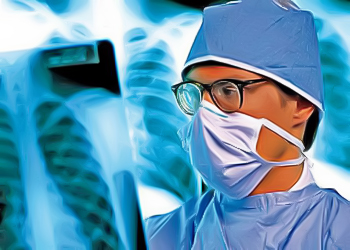 Для успешного проведения профилактики туберкулёза необходимо существенное внимание уделять повышению устойчивости организма к инфекции. Туберкулёзная палочка, как и возбудитель любой другой инфекции, прежде всего, поражает ослабленный организм. Важная роль в защите от инфекции принадлежит повышению естественной устойчивости организма к возбудителю. Этому способствуют, прежде всего, полноценное в количественном и качественном отношении питание, особенно детей; полноценный отдых и положительный эмоциональный настрой; занятия физкультурой и закаливающие процедуры, всё то, что мы относим к понятию «здоровый» образ жизни. Проведение чётких и своевременных мероприятий по профилактике туберкулеза позволяет добиться значительного уменьшения распространения этого опасного заболевания.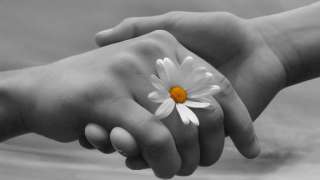 Центр профилактики туберкулёзаГБУ РМЭ «Республиканский противотуберкулёзный диспансер» 2019 год.